ПРАДМЕТ: Гісторыя Беларусі, 6 клас.ТЭМА:  “Княжанне Вітаўта” Г.М.Шлыковіч, настаўнік гісторыі ДУА “Гудагайская сярэдняя школа” Астравецкага раёна Гродзенскай вобласці. Дыдактычная мэта ўрока:вучні павінны ведаць:-даты асноўных  гістарычных  падзей, якія адбываліся  ў гады праўлення Вітаўта: Салінскага пагаднення, Віленска-Радамскай уніі,Гарадзельскай уніі, бітвы на рацэ Ворксла;вучні  павінны ўмець:-вызначаць асноўныя накірункі  дзяржаўнай палітыкі Вітаўта;-апісваць гістарычнае значэнне дзейнасці Вітаўта па захаванню дзяржаўнай самастойнасці ВКЛ;-вызначаць прычыны і вынікі Віленска-Радамскай і Гарадзельскай уніі;-састаўляць  апавяданне аб пашырэнні тэрыторыі ВКЛ пры Вітаўце.Задачы асобаснага развіцця вучняў:-развіваючая: садзейнічаць развіццю уменняў вызначаць ролю асобы ў гісторыі, аналізаваць гістарычныя падзеі  і лакалізаваць іх у прасторы;-выхаваўчая: праз вывучэнне дзейнасці вялікага князя Вітаўта садзейнічаць выхаванню патрытычных пачуццяў і павагі да мінулага свайго краю.Тып урока: вывучэнне новага матэрыялу.Асноўныя паняцці: Віленска-Радамская ўнія, Гарадзельская  ўнія, Салінскае пагадненне,”Вялікая вайна”.Тэхналогія: элементы інтэрактыўнага навучання, крытычнага мыслення.Формы работы вучняў: індывідуальная, франтальная, работа ў парах.Забеспячэння ўрока:  Гісторыя Беларусі са старажытных часоў да канца ХVст.: вуч.дапаможнік для 6 класа ўстаноў агульнай  сярэдняй адукацыі  з бел.мовай навучання: у 2 ч. Ч.2 / Ю.М.Бохан, С.М.Цемушаў; пад рэд. Ю.М.Бохана.- Мінск: Выд.цэнтр БДУ, 2016; насценная  гістарычная карта “ВКЛ у ХІV-ХVстст.”, мультымедыйная прэзентацыя,партрэт Вітаўта.ХОД УРОКА:І. Арганізацыйны момант.Уступнае слова настаўніка.    Пасля заключэння Крэўскай уніі ў ВКЛ разгарнулася барацьба за захаванне незалежнасці. У выніку да ўлады прыйшоў гарадзенскі і берасцейскі князь Вітаўт. Дзякуючы яго намаганням ВКЛ стала адной з наймацнейшых дзяржаў Еўропы.Чаму пасля смерці Вітаўта не ўдалося захаваць тую магутнасць, якую здабыў для яе Вітаўт? 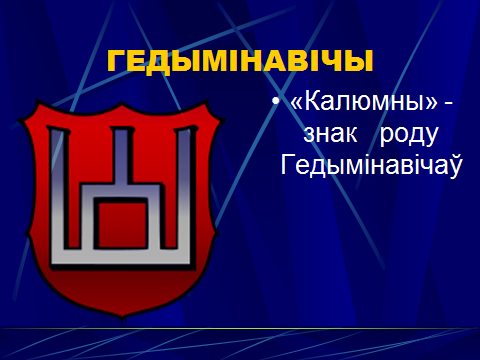 ІІ. Абвяшчэнне тэмы ўрока, пастаноўка мэты і задач урока сумесна з вучнямі.     План	 вывучэння новага матэрыялу:1.Намаганні Вітаўта па аднаўленні самастойнасці ВКЛ.2.Знешняя палітыка Вітаўта.3.ВКЛ на вяршыні магутнасці.4.Спробы Вітаўта па атрыманні каралеўскай кароны.ІІІ. Актуалізацыя  апорных ведаў вучняў па тэме і падрыхтоўка да засваення новага матэрыялу.   -Калі была заключана Крэўская ўнія? (14 жніўня 1385 год)  -Назавіце прычыны падпісання ўніі.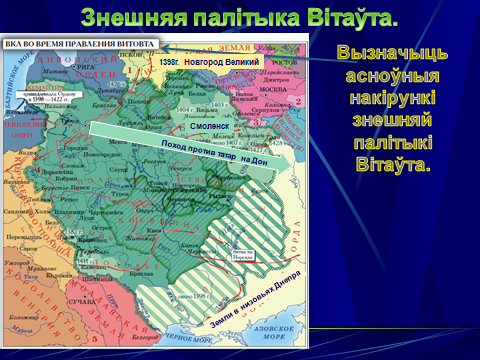 (Неабходнасць сумеснай барацьбы паміж ВКЛ і Польшчай)   -Калі было падпісана і што прадугледжвала Востраўскае пагадненне?(1392 год, заключана паміж польскім каралём і вялікім князем літоўскім Ягайлам і князем гарадзенскім і трокскім Вітаўтам аб перадачы ўлады Вітаўту ў ВКЛ.)   Работа ў сшытках.-Запішыце  гады  праўлення  Вітаўта- 1392 -1430 гг.Работа па падручніку с.63     Разгляд  выявы Вітаўта на  малюнку, вызначыць да якой дынастыі адносіцца.СЛАЙД.   Работа па падручніку. П.1Настаўнік:-Не жадаючы прызнаваць васальную залежнасць ад Польшчы Вітаўт стаў умацоўваць сваю ўладу.    Самастойная работа: прачытаць п.1 і адказаць на пытанне:   -Якія крокі прадпрыняў Вітаўт для аднаўлення самастойнасці ВКЛ?    Вывад: такім чынам, у ходзе  барацьбы з удзельнымі князямі адбываецца працэс цэнтралізацыі ўлады.   Работа па падручніку.  П.2     Работа з картай форзаца 2 “ВКЛ у гады праўлення Вітаўта”.СЛАЙД     На аснове карты і тэкста падручніка састаўленне гексаў “Знешняя палітыка Вітаўта”  з запісам у сшытак дат бітваў. Гекс 1.    Падпарадкаванне Смаленска (шукаюць на карце) Гекс 2.   Падпарадкаванне Ноўгарад Вялікага (шукаюць на карце)   Гекс 3.   Разгром татараў на р.Дон (шукаюць на карце)Гекс 4.   Далучыў землі ў нізоўях Дняпра.(шукаюць на карце)Гекс 5.   Салінскае пагадненне  1398 г.(на карце шукаюць Тэўтонскі ордэн)Дадатковая інфармацыя:    23 красавіка ў Гародні Вітаўт падпісаў мірную дамову з Ордэнам. 12 кастрычніка ў суправаджэнні князёўУладзіміра Слуцкага, Юрыя Пінскага, Міхайлы Заслаўскага,Івана Гальшанскага,  Івана Друцкага, баяр і іншых разам з жонкаю прыехаў на Салінскае возера на сустрэчу з вялікім магістрам і вышэйшымі асобамі ордэна.Перамовы ўвесь час суправаджаліся балямі. Літвінскія князі і баяры абвясцілі Вітаўта “каралём Літвы і Русі”. Вітаўт не хацеў выклікаць гнеў Ягайлы і ў дамове падпісаўся:” вярхоўны князь Літвы і Русі”-тым тытулам, які належаў Ягайлу.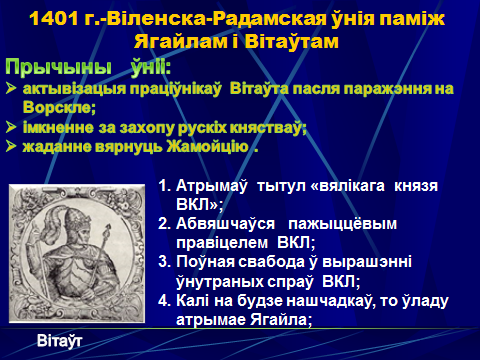     Настаўнік тлумачыць прычыны падпісання Салінскага пагаднення: перадача Жамойці Ордэну ў планах Вітаўта была часовай з’явай для таго, каб заручыцца падтрымкай Папы Рымскага. Гекс 6.    Бітва на р.Ворксле 1399 г. (шукаюць на карце Залатую Арду, прыток Дняпра р.Воркслу )Работа з гістарычным дакументам с.66.   Прачытаць, адказаць на пытанне на слайдзе:СЛАЙД.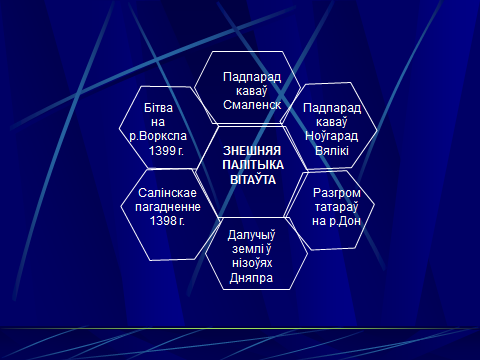 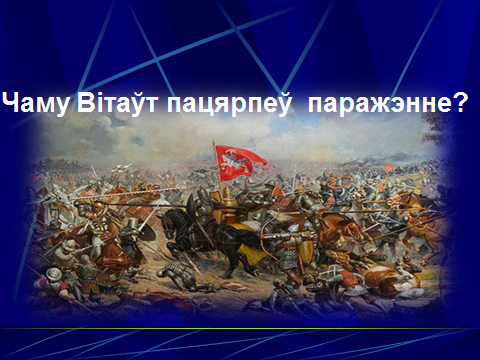 СЛАЙД. Паколькі ў падручніку адсутнічае інфармацыя аб падпісанні Віленска-Радамскай уніі, то настаўніку неабходна звярнуць увагу  на гэту падзею, як важны гістарычны факт для ВКЛ.Вывад: пры Вітаўце ВКЛ атрымала выхад  адразу да двух мораў і стала адной з буйнейшых дзяржаў Еўропы.  IV. Фізхвілінка.    Настаўнік называе даты, імёны гістарычных асоб,тэрміны, калі яны адносяцца да ВКЛ, то вучні ўстаюць, калі не, то сядзяць:- Міндоўг - усталі. - Вітаўт – усталі.- Іван IV- сядзяць.- 1253 г. - усталі.- Трокі –усталі.- Ян Гус – сядзяць.V. Работа ў парах.П.3-4   Кожная  пара атрымоўвае картку з табліцай. Неабходна запоўніць пустыя калонкі.(выдзеленае курсівам неабходна ўставіць вучням падчас самастойнай работы ў парах)Табліца“ВКЛ на вяршыні магутнасці. Спробы Вітаўта атрымаць каралеўскую карону”VІ. Праверка самастойнай работы.   Па выніках запаўнення табліцы, вучні сумесна з настаўнікам робяць два асноўныя вывады:-вялікі князь Вітаўт распаўсюдзіў свій уплыў на многія землі,але захаваў цэласнасць і незалежнасць ВКЛ;-пры Вітаўце ВКЛ дасягнула свайго росквіту.Работа па падручніку с.68   Работа над мініяцюрай “Пахаванне Вітаўта”. Запіс даты смерці Вітаўта ў сшыткі.Вывад: падчас праўлення Вітаўта ВКЛ дасягнула вяршыні сваёй магутнасці.залежнасць ад Польшчы ліквідавана,тэўтонцы разгромлены.Але пасля смерці Вітаўта пачалася барацьба за ўладу, што прывяло да паслаблення ВКЛ.VІІ. Рэфлексія.СЛАЙД.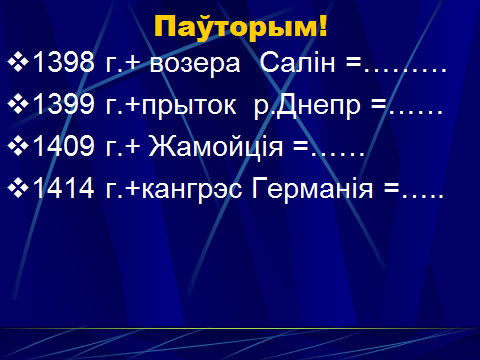 VІІІ. Выстаўленне  адзнак.ІХ. Дамашняе заданне: параграф 7, пытанне 6 вусна, саставіць сінквейн”Вітаўт”.ГадыПадзеяХарактарыстыка1409-1411“Вялікая вайна”Сумесная з Польшай перамога над Тэўтонскім Ордэнам, вяртанне ВКЛ жамойцкіх зямель1413Гарадзельская ўнія з ПольшчайПадцвярджэнне самастойнасці ВКЛ,права займаць вышэйшыя пасады толькі ў феадалаў -католікаў1414-1418Царкоўны сабор ў КанстанцыПапа Рымскі прызнаў вынікі “Вялікай вайны”1420-ыя Дапамога чэхам у гусіцкіх войнахГерманскі імператар прапанаваў Вітаўту тытул караля Літвы і Русі1420-ыяУплыў на Залатую АрдуНекаторыя ханы Залатой Арды стаўленікі Вітаўта1420-ыя Падпарадкаванне  рускіх зямельПадпарадкаваў Цвер і Пскоў,пашырыў уплыў на Маскоўскае княства 